City of Lawrence Board of Parks and Recreation - Regular Meeting
Wednesday, February 20, 2018 – 6:00 pm
Lawrence Government CenterPublic Assembly RoomMembers present:   Jeff Vest, Tom Burns and Shawn Denney Staff:    Eric Martin and Dina GeeGuest:   Meeting was called to order by Jeff Vest at 6:00 pm.Election of Officers:Motion was made by Tom Burns to keep the officers the same, seconded by Shawn Denney.  Motion carried 3-0.Minutes:Minutes of the December 13, 2017 and January 10, 2018 meeting were distributed for review and clarification. Jeff entertained a motion to accept the minutes as submitted.   Motion was made by Shawn Denney to accept the minutes, seconded by Tom Burns.  Motion carried 3-0.  Reports from Parks Director:City of Lawrence and Arts for Lawrence are applying for a Lily Grant up to 25 million dollars.  We will submit an application to make the corner of Post and Otis a Cultural Arts Campus.  The grant application is due by March 30 and will make a decision by August.  LSC and FC Pride are merging and are doing a joint registration for soccer this year.  Red Lion Soccer Tournament is April 27-29, 2018.Board Comment:The Board of Works had over 700 e-mail responses concerning the Trail Survey.Soccer Committee needs to meet concerning the RFP.Play Park still has graffiti on the back side of building.We will have 4 summer help positions this year.  New Business:     Unifirst Agreement:This agreement would be a 2 year agreement for the rental of our mats and towels.  Jeff entertained a motion to enter into the agreement with Unifirst.  Motion was made by Tom Burns to accept, seconded by Shawn Denney.  Motion carried 3-0. GSA Easement Agreement:This agreement is a 5 year agreement for the usage of the soccer parking lot.  Jeff entertained a motion to enter into the Easement agreement with GSA.  Motion was made by Tom Burns to accept, seconded by Shawn Denney.  Motion carried 3-0. Facility Rental Fee Revision:TabledFall Creek Softball and Baseball Agreement:Financials were submitted which included in-kind monies spent for 2017.  Fall Creek Softball and Baseball would like Cash fees waived this year.  Jeff entertained a motion to enter into the agreement with Fall Creek Softball and Baseball.  Motion was made by Tom Burns to accept, seconded by Shawn Denney.  Motion carried 3-0. Indianapolis GAA Agreement:Agreement would be for 2 fields on Sundays at Burns Park from March 25, 2018 – October 28, 2018.  Cash fee would be $3000.  Jeff entertained a motion to enter into the agreement with Indianapolis GAA.  Motion was made by Shawn Denney to accept, seconded by Tom Burns.  Motion carried 3-0. OYO Year-end Update:No one presentOld Business:  NonePublic Comments:   NoneAdjournment:Jeff Vest adjourned the meeting at 6:48 p.m.Secretary Signature: ______________________________________ Date: _____________________________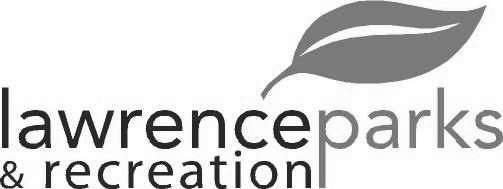 